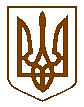 УКРАЇНАБілокриницька   сільська   радаРівненського   району    Рівненської    областіВ И К О Н А В Ч И Й       К О М І Т Е ТРІШЕННЯ20  серпня  2020  року                                                                                   № 146                                                                                                                                               Про присвоєння поштовоїадреси на житловий будинок	Розглянувши  заяву  гр. Яковчук Андрія Володимировича  про присвоєння  поштової адреси на житловий будинок в с. Біла Криниця, Рівненського району Рівненської області та подані ним документи, керуючись п.п. 10 п.б ст. 30 Закону України «Про місцеве самоврядування в Україні», виконавчий комітет Білокриницької сільської радиВ И Р І Ш И В :Присвоїти поштову адресу на житловий будинок гр. Яковчук А.В. з кадастровим номером 5624680700:02:008:0775, -  с. Біла Криниця,                    вул. Л. Українки, 35.   Сільський голова                                                            Тетяна ГОНЧАРУК